«Экономика секторларының және төлемдер белгілеу кодтарын қолдану қағидаларын бекіту туралы» Қазақстан Республикасы Ұлттық Банкі Басқармасының 2016 жылғы 31 тамыздағы № 203 қаулысына өзгерістер енгізу туралыҚазақстан Республикасы Ұлттық Банкінің Басқармасы ҚАУЛЫ ЕТЕДІ:1. «Экономика секторларының және төлемдер белгілеу кодтарын қолдану қағидаларын бекіту туралы» Қазақстан Республикасы Ұлттық Банкі Басқармасының 2016 жылғы 31 тамыздағы № 203 қаулысына (Нормативтік құқықтық актілерді мемлекеттік тіркеу тізілімінде № 14365 болып тіркелген) мынадай өзгерістер енгізілсін:көрсетілген қаулымен бекітілген Экономика секторларының және төлемдер белгілеу кодтарын қолдану қағидаларында:4-тармақ мынадай редакцияда жазылсын:«4. Қағидаларда белгіленген экономика секторларының және төлемдер белгілеу кодтарын қолдану тәртібі:1) төлем құжаттарын қағаз тасымалдағышта ресімдеген кезде және төлемдерді және (немесе) ақша аударымдарын жүзеге асыру кезінде электрондық құжаттармен алмасу кезінде;2) Қазақстан Республикасының аумағында бастама жасалған, ел ішінде жүргізілетін, шет елге жөнелтілетін банк ішіндегі және банкаралық төлемдерді және (немесе) ақша аударымдарын жүзеге асырған кезде қолданылады.Шет елден және «Астана» халықаралық қаржы орталығына қатысушы банктен келіп түсетін төлем және (немесе) ақша аударымы бойынша төлем құжатында қойылған экономика секторлары мен төлемдер белгілеу кодтары болмаған кезде Қазақстан Республикасының резидент банкі, Қазақстан Республикасының бейрезидент банкінің филиалы банктің, Қазақстан Республикасының бейрезидент банкі филиалының ақпараттық жүйелерінде төлем және (немесе) ақша аударымы бойынша алынған құжаттар негізінде экономика секторларының және төлемдер белгілеу кодтарын өздігінен қойып шығады.Жеке тұлғалар арасында лездік төлемдер жүйесі бойынша кіріс төлемі және (немесе) ақша аударымы бойынша бенефициардың банкі, Қазақстан Республикасының бейрезидент банкінің филиалы бенефициар бойынша мәліметтер негізінде бенефициардың экономика секторларының кодтарын қояды.Ақша жөнелтушінің банкі, Қазақстан Республикасының бейрезидент банкінің филиалы лездік төлемдер жүйесі арқылы жеке тұлғалар арасындағы төлемдер және (немесе) ақша аударымдары бойынша лездік төлемдер жүйесі үшін көзделген төлем белгілеу кодын қояды.»;6-тармақ мынадай редакцияда жазылсын:«6. Резиденттік белгісі «Валюталық реттеу және валюталық бақылау туралы» Қазақстан Республикасының Заңына сәйкес анықталады және мынадай тәртіппен қойылады:«1» – резидент;«2» – бейрезидент;«3» – «Астана» халықаралық қаржы орталығының қатысушысы резидент.»;2-қосымша осы қаулыға қосымшаға сәйкес редакцияда жазылсын.2. Төлем жүйелері департаменті (Е.Т. Ашықбеков) Қазақстан Республикасының заңнамасында белгіленген тәртіппен:1) Заң департаментімен (А.С. Касенов) бірлесіп осы қаулыны Қазақстан Республикасының Әділет министрлігінде мемлекеттік тіркеуді;2) осы қаулыны ресми жарияланғаннан кейін Қазақстан Республикасы Ұлттық Банкінің ресми интернет-ресурсына орналастыруды;3) осы қаулы мемлекеттік тіркелгеннен кейін он жұмыс күні ішінде Заң департаментіне осы тармақтың 2) тармақшасында көзделген іс-шараның орындалуы туралы мәліметтерді ұсынуды қамтамасыз етсін.3. Осы қаулының орындалуын бақылау Қазақстан Республикасының Ұлттық Банкі Төрағасының орынбасары Б.Ш. Шолпанқұловқа жүктелсін.4. Осы қаулы 2023 жылғы 1 қаңтардан бастап қолданысқа енгізіледі.Ұлттық Банк   Төрағасы						        Ғ.О. ПірматовКЕЛІСІЛДІҚазақстан Республикасының 
Ұлттық экономика министрлігі КЕЛІСІЛДІҚазақстан Республикасының 
Еңбек және халықты 
әлеуметтік қорғау министрлігі КЕЛІСІЛДІҚазақстан РеспубликасыныңҚаржы министрлігіҚаулыға қосымша Экономика секторларының және төлемдербелгілеу кодтарын қолдану қағидаларына2-қосымшаТөлемдер белгілеу кодтарының жан-жақты кестесіЕскертпе:1. Туынды қаржы құралдарымен жасалатын операциялар қаржы мәмілесі жасалатын базалық активтің түріне қарай тиісті бөлімнің төлем белгілеу коды (бұдан әрі – код) көрсетіле отырып коды белгіленеді.2. 1-бөлім «Арнайы аударымдар» бойынша«Банктердің, Қазақстан Республикасының бейрезидент-банктері филиалдарының корреспонденттік шоттары бойынша транзиттік аударымдар» 150 кодын делдал банк көрсетеді. Транзиттік төлемді алған кезде бенефициар банкі ақпараттық жүйеде мәмілелерге сәйкес келетін экономика секторларының және төлемдер белгілеу кодтарын көрсетеді. Бенефициар банкі осы төлемнің қажетті деректемелерін клиенттер арасындағы сатылған тауарлар немесе көрсетілген қызметтер үшін ақы төленетін шарт негізінде көрсетеді.«Аккредитив бойынша операция» 181 коды эмитент-банк аккредитив бойынша міндеттемелерді қамтамасыз етуге бұйрық беруші клиенттің шотынан аталған банктің, Қазақстан Республикасының бейрезидент-банкі филиалының шотына ақша сомасын (өтемін) аударған (аккредитивті орындаудың сыйақы сомасын аударуды қоспағанда) кезде, аккредитивті қайтарып алу кезінде ақшаны қайтарған кезде көрсетеді. Аккредитивтер бойынша операцияларды жүзеге асырған кезде эмитент-банктің бенефициардың шотына ақша аударуына төлем белгілеуге байланысты код қойылады, оның ішінде:1) эмитент-банктің аккредитивтің қолданылу мерзіміне оның басқаруына берілген аккредитивтің сомасына осы ақшаны аккредитив бойынша төлеу үшін пайдалану ықтималдығы шартымен аккредитив бойынша ақшамен ақы төлеуі (орны жабылған аккредитивтерде);2) клиенттің ағымдағы шотынан резиденттің немесе бейрезиденттің пайдасына аккредитив бойынша ақы төлеу (орны жабылмаған аккредитивтерде);3) банктің, Қазақстан Республикасының бейрезидент-банкі филиалының «Құжаттандырылған операциялар бойынша дебиторлар» шотынан меншікті қаражаты есебінен аккредитив бойынша ақы төлеу (орны жабылмаған аккредитивтерде ақы төлеу кезінде клиенттің шотында ақшасы болмаған жағдайда);4) резидент банктің корреспонденттік шотына бейрезидент-банктің ақша аударуы.«Кепілдік бойынша операциялар» 182 коды эмитент банк бұйрық беруші клиенттің шотынан осы банктің, Қазақстан Республикасының бейрезидент-банкі филиалының шотына кепілдік бойынша міндеттемелерді қамтамасыз етуге ақша сомасын (өтемін) аударған (кепілдік бойынша сыйақы сомасын аударуды қоспағанда), кепілдікті жою кезінде ақшаны қайтарған кезде көрсетеді. Кепілдік берілген жағдай басталған кезде кепілгер-банктің клиентке ақша аударуына белгілеуге байланысты код қойылады.«Электрондық ақшаны шығару» 192-коды электрондық ақша эмитенті электрондық ақша жүйесінің жеке тұлғасына немесе агентіне олардың номиналдық құнына тең ақша сомасына электрондық ақша берген кезде көрсетіледі. «Электрондық ақшаны өтеу» 193-коды электрондық ақша эмитенті шығарған, электрондық ақшаның иесі ұсынған не иесі оларды ұсынбастан айырбастауға жататын электрондық ақшаны олардың номиналдық құнына тең ақша сомасына айырбастаған кезде көрсетіледі. «Электрондық ақшаны сатып алу» 194 коды электрондық ақша жүйесінің агенті электрондық ақша эмитентінен немесе иесінен – жеке тұлғадан электрондық ақшаны ары қарай жеке тұлғаларға өткізу үшін сатып алуы кезінде көрсетіледі. «Электрондық ақшаны өткізу» 195-коды электрондық ақша жүйесінің агенті электрондық ақша жүйесінің агенті мен электрондық ақша эмитенті не электрондық ақша жүйесінің операторы арасында жасалған шарт негізінде жеке тұлғаға электрондық ақша өткізген кезде көрсетіледі.  3. 3-бөлім «Салымдар (депозиттер)» бойынша3-бөлімі «Салымдар (депозиттер)» Төлемдер белгілеу кодтары Жан-жақты кестесінің басқа бөлімдеріне жатқызылған тауарлар, қызметтер, арнайы аударымдар, төлемдер және (немесе) ақша аударымдары үшін өзге тұлғаларға төлеген төлемдер кірмейді.Төлем бастамашысында қолма-қол ақшаны банк шотынан алу мақсаттары туралы ақпарат болған кезде төлем белгілеуге сәйкес келетін код көрсетіледі. Аталған ақпарат болмаған жағдайда 321 «Талап еткенге дейінгі салымнан (банктік салым шарты негізінде ашылған) алу», 341 «Ағымдағы немесе корреспонденттік шоттардан қолма-қол ақша алу», 346 «Банктің, Қазақстан Республикасының бейрезидент-банкі филиалының чек бойынша ақша төлеуі» кодтары көрсетіледі.4. 5 «Қазақстан Республикасының бейрезиденттері шығарған бағалы қағаздар, вексельдер және депозиттік сертификаттар және шетелдік капиталға инвестициялар» және 6 «Қазақстан Республикасының резиденттері шығарған бағалы қағаздар мен вексельдер және Қазақстан Республикасы резиденттерінің жарғылық капиталына қатысу» бөлімдері бойынша бейрезидентке бағалы қағаздарды сатуды мәмілеге қатысушы резидент осы бағалы қағаздарды бейрезиденттің сатып алуы ретінде код белгілейді.5. 7 «Тауарлар және материалдық емес активтер» және 8 «Қызметтер» бөлімдері бойынша 7 «Тауарлар және материалдық емес активтер» және 
8 «Қызметтер» бөлімдерінде тауарлар мен қызметтердің түрлері «Экономикалық қызмет түрлері жөніндегі өнім сыныптаушысы» (ЭҚТӨС) ҚР МЖ 04 Қазақстан Республикасының мемлекеттік сыныптауышын және Халықаралық валюта қорының ТБН6 (Төлем балансы мен халықаралық инвестициялық позиция жөніндегі нұсқау, алтыншы басылым) халықаралық әдіснамасын ескере отырып жасалды.Тауарлар және материалдық емес активтер, қызметтер үшін төлемдерге алдын ала төлем (аванстық төлемдер) кіреді.7 «Тауарлар және материалдық емес активтер» бөліміне 2 «Шетел валютасымен және бағалы металдармен операциялар» бөліміне жатқызылған бағалы металдар кірмейді.«Өндірілмеген қаржылық емес активтерді сатып алу» 730 коды мына:1) жер және оның қойнауы, оның ішінде жер қойнауын тұрақты пайдалану құқығы үшін төлемдер;2) тауарлар өндіру және қызмет көрсету үшін пайдаланылатын материалдық активтер, алайда, олар өндіріс нәтижесі болып табылмайды;3) меншікке сатып алынған материалдық емес активтер (оның ішінде бағдарламалық қамтамасыз ету, патенттер, гудвилл, сауда маркалары, тауар белгілері) үшін төлемдер кезінде көрсетіледі. Материалдық емес активтерді пайдалану құқығын алу «Зияткерлік меншікті пайдаланғаны үшін төлем» 
853 коды бойынша көрсетіледі.Заңды тұлғалар электр энергиясын, газды және суды (коммуналдық қызметтер) пайдаланғаны үшін ақы төлеген кезде «Жылжымайтын мүлікті және 711, 712 және 713 төлемдер белгілеу кодтары бар тауарларды қоспағанда, тауарлар үшін төлемдер» 710 коды көрсетіледі. 6. 9-бөлім «Бюджетке және бюджеттен төленетін төлемдер» бойыншаБұл бөлімге мемлекеттік бюджетке төлемдер және мемлекеттік бюджеттен төлемдерді қайтару (зейнетақылар мен жәрдемақыларды қоспағанда) бойынша кодтар кіреді.«Есептелген (есептеп шығарылған) және бюджетке төленетін өзге міндеттемелер» 911 коды Қазақстан Республикасының Бюджет кодексінде және «Салық және бюджетке төленетін басқа да міндетті төлемдер туралы» Қазақстан Республикасының Кодексінде (Салық кодексі) көзделген есептелген (есепке жазылған) және өзге де бюджетке міндеттемелерді (өсімпұл мен айыппұлдарды қоспағанда) аударған кезде көрсетіледі. Салықтар мен төлемдер төлеу мерзімдері өзгерген (ұзартылған) кезде есептелген сомалары оған жатпайды.«Бюджетке төленетін міндеттемелер бойынша өсімпұл» 912 коды салықтарды, бюджетке төленетін міндетті және өзге де төлемдерді төлеу мерзімдерін бұзғаны үшін бюджетке міндеттемелер бойынша өсімпұлдың есептелген сомасын төлеген кезде көрсетіледі. Оған салықтар төлеу мерзімдері өзгерген (ұзартылған) кезде төленетін өсімпұл сомалары жатпайды.«Қазақстан Республикасының заңнамасын бұзғаны үшін айыппұлдар» 
913 коды Қазақстан Республикасының Әкімшілік құқық бұзушылық туралы кодексіне (бұдан әрі – Әкімшілік құқық бұзушылық туралы кодекс) сәйкес есептелген әкімшілік құқық бұзушылықтар және Қазақстан Республикасының Қылмыстық кодексіне сәйкес соттар салатын қылмыстық құқық бұзушылықтар үшін салынатын айыппұл сомаларын төлеген кезде көрсетіледі.«Салықтар мен төлемдер төлеу мерзімі өзгерген (ұзартылған) кезде бюджетке түсетін түсімдер» 917 коды төлеу мерзімі өзгертілген (ұзартылған) салықтар мен төлемдер сомасын бюджетке төлеген кезде көрсетіледі.«Салықтар мен төлемдер төлеу мерзімі өзгерген (ұзартылған) кездегі өсімпұл» 918 коды салықтар мен төлемдер төлеу мерзімдері өзгерген (ұзартылған) кезде есептелген өсімпұл сомаларын төлеген кезде көрсетіледі. Оған салықтар мен төлемдер төлеу мерзімдерін бұзғаны үшін бюджетке міндеттемелер бойынша есептелген өсімпұл сомалары жатпайды.«Кедендік әкелу баждарын төлеуді кейінге қалдыру немесе бөліп төлеу үшін пайыздар төлеу» 925 коды кедендік әкелу баждарын төлеуді кейінге қалдыру немесе бөліп төлеу үшін пайыздар төлеу кезінде көрсетіледі.«Бюджеттен артық (қателесіп) төленген сомаларды банк шотына қайтару» 971 коды бюджеттен артық (қателесіп) төленген салықтардың, төлемдердің және бюджетке өзге де міндеттемелердің сомаларын салық төлеушінің банктік шотына қайтару кезінде көрсетіледі. «Есепке алынған қосылған құн салығының есептелген салық сомасынан асқан сомасын есепке алу» 973 коды есепке алынған қосылған құн салығының есептелген салық сомасынан асқан сомаларын аудару кезінде қойылады.«Есепке алынған қосылған құн салығының есептелген салық сомасынан асқан сомасын қайтару» 974 коды есепке алынған қосылған құн салығының есептелген салық сомасынан асқан сомасын қайтаруды аудару кезінде қойылады.«Бір бюджет сыныптамасының кодынан басқа бюджет сыныптамасының кодына есепке алу» 975 коды бюджетке төленетін соманы артық немесе қателесіп төлеген, салықтар мен төлемдер сомаларын және бюджетке өзге міндеттемелерді бюджет сыныптамасының бір кодынан бюджет сыныптамасының басқа кодына аударған кезде көрсетіледі.«Бір мемлекеттік кірістер органынан басқа мемлекеттік кірістер органына есепке алу» 976 коды салықтар, төлемдер және бюджетке басқа да міндеттемелерді басқа мемлекеттік кірістер органдарына қате есептеген кезде, артық немесе қате төленген салықтарды, төлемдерді және бюджетке басқа да міндеттемелерді басқа мемлекеттік кірістер органдарына аударған кезде көрсетіледі.«Қосылған құн салығының бақылау шоты бойынша операциялар» 
999 коды Қазақстан Республикасының аумағында екінші деңгейдегі банкінде ашылған қосылған құн салығының бақылау шотына ақша аудару кезінде, оның ішінде импортқа және бейрезидент үшін қосылған құн салығын қоса алғанда, бюджетке қосылған құн салығын төлеу; тауар жеткізушілерге қосылған құн салығын төлеу; тауар сатып алушыларға (алушыларға) қосылған құн салығын төлеу; қосылған құн салығын төлеушінің өзге банк шотынан ақшаны есепке алу кезінде көрсетіледі.«ҚАЗАҚСТАН РЕСПУБЛИКАСЫНЫҢҰЛТТЫҚ БАНКІ»РЕСПУБЛИКАЛЫҚ МЕМЛЕКЕТТІК МЕКЕМЕСІ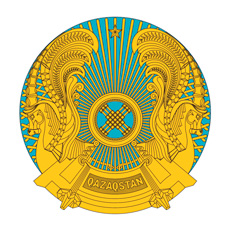 РЕСПУБЛИКАНСКОЕ ГОСУДАРСТВЕННОЕ УЧРЕЖДЕНИЕ«НАЦИОНАЛЬНЫЙ БАНКРЕСПУБЛИКИ КАЗАХСТАН»БАСҚАРМАСЫНЫҢ
ҚАУЛЫСЫ_____________________________Нұр-Сұлтан қаласыПОСТАНОВЛЕНИЕПРАВЛЕНИЯ№_____________город Нур-СултанТөлемдер белгілеу кодтарыОперациялардың атауы0-бөлім «Зейнетақы төлемдері және жәрдемақылар»0-бөлім «Зейнетақы төлемдері және жәрдемақылар»002«Бірыңғай жинақтаушы зейнетақы қоры» акционерлік қоғамының, ерікті жинақтаушы зейнетақы қорының зейнетақы активтерінің сомасынан, «Мемлекеттік әлеуметтік сақтандыру қоры» акционерлік қоғамының оның активтері сомасынан түскен комиссиялық сыйақысы003Инвестициялық шотқа аударым004Зейнетақы төлемдері шотына аударым005«Бірыңғай жинақтаушы зейнетақы қоры» акционерлік қоғамының міндетті кәсіптік зейнетақы жарналары бойынша қате есепке алынған өсімпұл сомаларын қайтаруы006«Бірыңғай жинақтаушы зейнетақы қоры» акционерлік қоғамының зейнетақы активтерін сенімгерлік басқарушының комиссиялық сыйақысы007«Бірыңғай жинақтаушы зейнетақы қоры» акционерлік қоғамының, ерікті жинақтаушы зейнетақы қорының инвестициялық кірістен түскен комиссиялық сыйақысы008«Бірыңғай жинақтаушы зейнетақы қоры» акционерлік қоғамының міндетті кәсіптік зейнетақы жарналары бойынша қате есепке алынған сомаларды қайтаруы009Міндетті кәсіптік зейнетақы жарналарының уақтылы аударылмағаны үшін өсімпұл010Міндетті зейнетақы жарналары011014 төлем белгілеу коды бойынша зейнетақы төлемдерін қоспағанда, «Бірыңғай жинақтаушы зейнетақы қоры» акционерлік қоғамынан немесе ерікті жинақтаушы зейнетақы қорынан зейнетақы төлемдері012Әлеуметтік аударымдар013Ерікті зейнетақы жарналары014«Бірыңғай жинақтаушы зейнетақы қоры» акционерлік қоғамынан жұмыс берушінің міндетті зейнетақы жарналары есебінен зейнетақы төлемдері015Міндетті кәсіптік зейнетақы жарналары016Банктің, Қазақстан Республикасының бейрезидент банкі филиалының қаржыландырылған зейнетақы қаражатын және базалық зейнетақы төлемдерін қайтаруы017Әлеуметтік аударымдарды уақтылы аудармағаны үшін өсімпұл018Инвестициялық кіріс,оның ішінде:«Мемлекеттік әлеуметтік сақтандыру қоры» акционерлік қоғамының инвестициялық қызметінен алынған инвестициялық кіріс019Міндетті зейнетақы жарналарын уақтылы аудармағаны үшін өсімпұл020Зейнетақылардан және жәрдемақылардан сомаларды ұстау, зейнетақылардан және жәрдемақылардан ұстап қалу сомаларын қайтару021«Азаматтарға арналған үкімет» мемлекеттік корпорациясы» коммерциялық емес акционерлік қоғамының қате есептелген төлемдерді қайтаруы022Бала тууына байланысты біржолғы мемлекеттік жәрдемақылар023Бала тууына байланысты біржолғы мемлекеттік жәрдемақыларды қайтару024Ерікті зейнетақы жарналары есебінен қалыптастырылған зейнетақы жинақтарын «Бірыңғай жинақтаушы зейнетақы қоры» акционерлік қоғамы мен ерікті жинақтаушы зейнетақы қорлары арасында немесе ерікті жинақтаушы зейнетақы қорлары арасында аудару0252016 жылғы 1 қаңтарға дейін әскери қызметшілердің (мерзімді қызметтегі әскери қызметшілерді қоспағанда), арнаулы мемлекеттік және құқық қорғау органдары, мемлекеттік фельдъегерлік қызмет қызметкерлерінің, сондай-ақ арнаулы атақтарға, сыныптық шендерге ие болу және нысанды киім киіп жүру құқықтары 2012 жылғы 1 қаңтардан бастап жойылған тұлғалардың пайдасына бюджет қаражат есебінен аударылған міндетті зейнетақы жарналары сомасынан елу пайызды қайтару026«Мемлекеттік әлеуметтік сақтандыру қоры» акционерлік қоғамының артық (қате) төленген әлеуметтік аударымдарды қайтаруы027Еңбек қабілетін жоғалтқан жағдайда «Мемлекеттік әлеуметтік сақтандыру қоры» акционерлік қоғамының қаражатынан төленетін әлеуметтік төлем028Еңбек қабілетін жоғалтқан жағдайда төленетін әлеуметтік төлемдер сомаларын қайтару029Жергілікті бюджеттерден трансферттер030Республикалық бюджеттен трансферттер,оның ішінде:зейнетақы төлемдерін алушыларға мемлекет кепілдіктерінің сомаларын міндетті зейнетақы жарналарының, міндетті кәсіптік зейнетақы жарналарының «Бірыңғай жинақтаушы зейнетақы қоры» акционерлік қоғамында нақты енгізілген міндетті зейнетақы жарналары, міндетті кәсіптік зейнетақы жарналары мөлшерінде сақталуы бойынша инфляция деңгейін ескере отырып төлеубір жасқа толғанға дейін бала күтіміне байланысты табысты жоғалтқан жағдайда міндетті зейнетақы жарналарын әлеуметтік төлемдерді алушыларға «Мемлекеттік әлеуметтік сақтандыру қоры» акционерлік қоғамынан субсидиялаубір жасқа толғанға дейін бала күтіміне байланысты табысты жоғалтқан жағдайда жұмыс берушінің міндетті зейнетақы жарналарын әлеуметтік төлемдерді алушыларға «Мемлекеттік әлеуметтік сақтандыру қоры» акционерлік қоғамынан субсидиялау 031Банктің, Қазақстан Республикасының бейрезидент банкі филиалының қате төлемдерді және басқа да төлемдерді қайтаруыбасқа да төлемдерге мыналар жатады:Семей ядролық сынақ полигонындағы ядролық сынақтар салдарынан зардап шеккен азаматтарға мемлекеттік біржолғы ақшалай өтемақыны қайтаруқандастарға біржолғы төлемдерді қайтарубанкроттық салдарынан таратылған және қызметкерлердің өмірі мен денсаулығына келтірген зиян үшін жауапты болып танылған заңды тұлғалардың бұрынғы қызметкерлеріне ай сайынғы төлемдерді қайтарумемлекеттік атаулы әлеуметтік көмекті қайтарутұрғын үй көмегін қайтарубала кезінен бірінші топтағы мүгедектің күтіміне байланысты тағайындалатын ай сайынғы мемлекеттік жәрдемақыны қайтару032«Бірыңғай жинақтаушы зейнетақы қоры» акционерлік қоғамының, ерікті жинақтаушы зейнетақы қорының міндетті зейнетақы жарналары, ерікті зейнетақы жарналары бойынша қате есепке алынған сомаларды, оның ішінде депозитор талап етпеген кепілдік берілген өтем сомалары бойынша қайтаруы033Зейнетақылар034Мүгедектігі бойынша мемлекеттік базалық әлеуметтік жәрдемақылар035Мүгедектігі бойынша мемлекеттік базалық әлеуметтік жәрдемақыларды қайтару036Асыраушысынан айрылған жағдай бойынша мемлекеттік базалық әлеуметтік жәрдемақылар037Асыраушысынан айрылған жағдай бойынша мемлекеттік базалық әлеуметтік жәрдемақыларды қайтару040Зейнеткерлерді, Ұлы Отан соғысының қатысушылары мен мүгедектерін жерлеуге арналған жәрдемақылар, жасына байланысты зейнетақы төлемдерін алушыларды, «Бірыңғай жинақтаушы зейнетақы қоры» акционерлік қоғамынан төлемдерді алушыларды, «Бірыңғай жинақтаушы зейнетақы қоры» акционерлік қоғамында зейнетақы жинақтары бар өзге тұлғаларды жерлеуге арналған біржолғы төлемдер041Зейнеткерлерді, Ұлы Отан соғысының қатысушылары мен мүгедектерін жерлеуге арналған жәрдемақыларды, жасына байланысты зейнетақы төлемдерін алушыларды, «Бірыңғай жинақтаушы зейнетақы қоры» акционерлік қоғамынан төлемдерді алушыларды, «Бірыңғай жинақтаушы зейнетақы қоры» акционерлік қоғамында зейнетақы жинақтары бар өзге тұлғаларды жерлеуге арналған біржолғы төлемдерді қайтару042Жер асты және ашық тау-кен жұмысында, аса зиянды жұмыста және өте ауыр жұмыс жағдайларында жұмыс істеген мемлекеттік әлеуметтік жәрдемақылар мен мемлекеттік арнайы жәрдемақылар алушыларды жерлеуге арналған жәрдемақылар043Жер асты және ашық тау-кен жұмысында, аса зиянды жұмыста және өте ауыр жұмыс жағдайларында жұмыс істеген мемлекеттік әлеуметтік жәрдемақылар мен мемлекеттік арнайы жәрдемақылар алушыларды жерлеуге арналған жәрдемақыларды қайтару044Мемлекеттік арнайы жәрдемақылар төлеу045Мемлекеттік арнайы жәрдемақыларды қайтару046Асыраушысынан айрылған жағдайда «Мемлекеттік әлеуметтік сақтандыру қоры» акционерлік қоғамының қаражатынан төленетін әлеуметтік төлем047Асыраушысынан айрылған жағдайға арналған әлеуметтік төлемдер сомаларын қайтару048Жұмысынан айрылған жағдайда «Мемлекеттік әлеуметтік сақтандыру қоры» акционерлік қоғамының қаражатынан төленетін әлеуметтік төлем049Жұмысынан айрылған жағдайға арналған әлеуметтік төлемдер сомаларын қайтару050-топ «Арнайы мемлекеттік жәрдемақылар»051Ұлы Отан соғысының қатысушыларына052Ұлы Отан соғысының мүгедектеріне053Ұлы Отан соғысының қатысушыларына теңестірілген тұлғаларға054Ұлы Отан соғысының мүгедектеріне теңестірілген тұлғаларға055Ұлы Отан соғысында қайтыс болған жауынгерлердің жесірлеріне056Қайтыс болған әскери қызметшілер мен ішкі істер органдары қызметкерлерінің отбасыларына057Қайтыс болған соғыс мүгедектері мен соғысқа қатысушылардың зайыптарына (жұбайларына)058Ұлы Отан соғысы жылдарындағы тылдағы қайсар еңбегі мен мінсіз қызметі үшін ордендермен және медальдармен марапатталған тұлғаларға059Анасына немесе әкесіне, асырап алушыға, мүгедек баланы тәрбиелейтін қорғаншыға (қамқоршыға) жәрдемақылар060-топ «Арнайы мемлекеттік жәрдемақыларды қайтару»061Ұлы Отан соғысының қатысушылары бойынша062Ұлы Отан соғысының мүгедектері бойынша063Ұлы Отан соғысының қатысушыларына теңестірілген тұлғалар бойынша064Ұлы Отан соғысының мүгедектеріне теңестірілген тұлғалар бойынша065Ұлы Отан соғысында қайтыс болған жауынгерлардің жесірлері бойынша066Қайтыс болған әскери қызметшілердің және ішкі істер органдары қызметкерлерінің отбасылары бойынша 067Қайтыс болған соғыс мүгедектері мен соғысқа қатысушылардың зайыптары (жұбайлары) бойынша068Ұлы Отан соғысы жылдарындағы тылдағы қайсар еңбегі мен мінсіз қызметі үшін ордендермен және медальдармен марапатталған тұлғалар бойынша069Анасына немесе әкесіне, асырап алушыға, мүгедек баланы тәрбиелейтін қорғаншыға (қамқоршыға) жәрдемақыны қайтару070-топ «Азаматтардың басқа санаттарына төленетін арнайы мемлекеттік жәрдемақылар»0711 және 2-топтағы мүгедектерге0723-топтағы мүгедектерге07316 жасқа дейінгі мүгедек балаларға074Көп балалы аналарға075Ақталған азаматтарға076Қазақстан Республикасының алдында ерекше еңбегі үшін зейнетақы тағайындалған тұлғаларға077Басқалары078«Бірыңғай жинақтаушы зейнетақы қоры» акционерлік қоғамының, ерікті жинақтаушы зейнетақы қорларының ерікті зейнетақы жарналары есебінен қалыптастырылған зейнетақы жинақтарының аударым сомаларын қайтаруы080-топ «Азаматтардың басқа санаттарына төленетін арнайы мемлекеттік жәрдемақыларды қайтару»0811 және 2-топтағы мүгедектер бойынша0823-топтағы мүгедектер бойынша08316 жасқа дейінгі мүгедек балалар бойынша084Көп балалы аналар бойынша085Ақталған азаматтар бойынша086Қазақстан Республикасының алдында ерекше еңбегі үшін зейнетақы тағайындалған тұлғалар бойынша087Басқалар бойынша088«Бірыңғай жинақтаушы зейнетақы қоры» акционерлік қоғамының зейнетақы жинақтары бойынша кредиторлық берешегін өтеу089Жұмыс берушінің міндетті зейнетақы жарналары090«Бірыңғай жинақтаушы зейнетақы қоры» акционерлік қоғамының жұмыс берушінің міндетті зейнетақы жарналары бойынша қате есептелген сомаларын қайтаруы091Бір жасқа толғанға дейін бала күтімі бойынша мемлекеттік жәрдемақылар, «Мемлекеттік әлеуметтік сақтандыру қоры» акционерлік қоғамының қаражатынан бір жасқа толғанға дейін бала күтіміне байланысты табысынан айырылған жағдайда төленетін әлеуметтік төлемдер092Бір жасқа толғанға дейін бала күтімі бойынша мемлекеттік жәрдемақыларды, «Мемлекеттік әлеуметтік сақтандыру қоры» акционерлік қоғамының қаражатынан бір жасқа толғанға дейін бала күтіміне байланысты табысынан айырылған жағдайда төленетін әлеуметтік төлемдерді қайтару093«Бірыңғай жинақтаушы зейнетақы қоры» акционерлік қоғамының жұмыс берушінің міндетті зейнетақы жарналарын уақтылы аудармағаны үшін өсімпұл сомасын қайтаруы094«Мемлекеттік әлеуметтік сақтандыру қоры» акционерлік қоғамының әлеуметтік аударымдарды уақтылы аудармағаны үшін қате есептелген өсімпұл сомаларын қайтаруы095«Бірыңғай жинақтаушы зейнетақы қоры» акционерлік қоғамының міндетті зейнетақы жарналарын уақтылы аудармағаны үшін қате есептелген өсімпұл сомаларын қайтаруы096«Мемлекеттік әлеуметтік сақтандыру қоры» акционерлік қоғамының қаражатынан жүктілікке және бала тууға, жаңа туған баланы (балаларды) асырап алуға байланысты табысынан айырылған жағдайда төленетін әлеуметтік төлемдер097«Мемлекеттік әлеуметтік сақтандыру қоры» акционерлік қоғамының қаражатынан жүктілікке және бала тууға, жаңа туған баланы (балаларды) асырап алуға байланысты табысынан айырылған жағдайда төленетін әлеуметтік төлемді қайтару098«Бірыңғай жинақтаушы зейнетақы қоры» акционерлік қоғамына жұмыс берушінің міндетті зейнетақы жарналарын уақтылы аудармағаны үшін өсімпұл0990-бөлім бойынша басқа төлемдер,оның ішінде:Семей ядролық сынақ полигонындағы ядролық сынақтар салдарынан зардап шеккен азаматтарға мемлекеттік біржолғы ақшалай өтемақықандастарға төленетін біржолғы төлемдербанкроттық салдарынан таратылған және қызметкерлердің өмірі мен денсаулығына келтірген зиян үшін жауапты болып танылған заңды тұлғалардың бұрынғы қызметкерлеріне ай сайынғы төлемдермемлекеттік атаулы әлеуметтік көмектің мақсатытұрғын үй көмегінің мақсатыбала кезінен бірінші топтағы мүгедектің күтіміне байланысты тағайындалатын ай сайынғы мемлекеттік жәрдемақыосы бөлімде ескерілмеген басқа да төлемдер (жәрдемақылар)1-бөлім «Арнайы аударымдар»1-бөлім «Арнайы аударымдар»110-топ «Өтеусіз аударымдар»101Зейнетақы жинақтарын инвестициялық портфельді басқарушының, Қазақстан Республикасы Ұлттық Банкінің сенімгерлік басқаруына аудару102Депозитор талап етпеген кепілдік берілген өтем сомасын «Бірыңғай жинақтаушы зейнетақы қоры» АҚ-қа аудару103Тұрғын үй жағдайларын жақсарту және (немесе) емделуге ақы төлеу мақсатында «Бірыңғай жинақтаушы зейнетақы қоры» акционерлік қоғамының біржолғы зейнетақы төлемдері104Тұрғын үй жағдайларын жақсарту және (немесе) емделуге ақы төлеу мақсатында бұрын төленген біржолғы зейнетақы төлемдерін «Бірыңғай жинақтаушы зейнетақы қоры» акционерлік қоғамына қайтару105Еуразиялық экономикалық одаққа мүше мемлекеттердің қызметкерлерін зейнетақымен қамсыздандыру туралы келісім шеңберінде «Бірыңғай жинақтаушы зейнетақы қоры» акционерлік қоғамынан зейнетақы жинақтарын төлеу106Еуразиялық экономикалық одаққа мүше мемлекеттердің еңбекшілеріне (отбасы мүшелеріне) зейнетақы мен зейнетақы жинақтарын Қазақстан Республикасының аумағында жеткізу111Емделуге ақша аударымдары,оның ішінде:емделуге ақы төлеу үшін қайтарымсыз қаржылық (материалдық, демеушілік) көмекбенефициар медициналық қызметтерді жеткізуші болып табылмайтын жағдайда, бенефициардың емдеуге ақы төлеуге ақшаны одан әрі пайдалануы үшін жеке тұлғалардың ақша аударымдары (оның ішінде банк шотын ашпай)112Білім беруге арналған ақша аударымдары,оның ішінде:оқытуға ақы төлеу үшін қайтарымсыз қаржылық (материалдық, демеушілік) көмекбенефициар білім беру қызметтерін жеткізуші болып табылмайтын жағдайда, бенефициардың оқытуға ақы төлеуге ақшаны одан әрі пайдалануы үшін жеке тұлғалардың ақша аударымдары (оның ішінде банк шотын ашпай)118Алименттер119Басқа да өтеусіз ақша аударымдары,оның ішінде:басқа да мақсаттар (емделу мен оқытудан басқа) үшін қайтарымсыз қаржылық (материалдық, демеушілік) көмекбенефициардың басқа да мақсаттарға (емделу мен оқытудан басқа) ақшаны одан әрі пайдалануы үшін жеке тұлғалардың ақша аударымдары (оның ішінде банк шотын ашпай)зиянды өтеу, оның ішінде сот шешімі бойыншагранттар (оның ішінде тендер бойынша жеңіп алынғандар)аккредитив, кепілдік шарты, қарыз, басқа да шарт немесе келісімшарт бойынша (міндеттемелер бойынша бюджетке төленетін айыппұлдар мен өсімпұлдан басқа) міндеттемелерді орындамағаны үшін тұрақсыздық айыбы (айыппұл, өсімпұл)әр түрлі сипаттағы өтеусіз ақша аударымдары: қайырымдылық, сыйға тарту, сатылған лотерея билеттері және олар бойынша ұтыстар, мұрагерлік тәртібімен өтетін ақша қаражаттарын аудару120Мүшелік жарналар,оның ішінде:ұйымның капиталына қатысуды қамтамасыз етпейтін, бірақ ұйымның қандай да бір қызметті көрсетуін қамтамасыз ететін мүшелік жарна«Қазақстанның депозиттерге кепілдік беру қоры» акционерлік қоғамына жарнабиржадағы шетел валюталары, бағалы қағаздар бойынша сауда-саттыққа қатысуға арналған жарнақызметкерлердің жалақысынан ұсталған кәсіподақ жарналары121Міндетті әлеуметтік медициналық сақтандыруға аударымдар122Міндетті әлеуметтік медициналық сақтандыруға жарналар123Міндетті әлеуметтік медициналық сақтандыруға аударымдарды уақтылы аудармағаны үшін өсімпұл124Міндетті әлеуметтік медициналық сақтандыруға жарналарды уақтылы аудармағаны үшін өсімпұл125Медициналық сақтандыру қорының міндетті әлеуметтік медициналық сақтандыруға аударымдар бойынша қате есептелген сомаларды қайтаруы126Медициналық сақтандыру қорының міндетті әлеуметтік медициналық сақтандыруға жарналар бойынша қате есептелген сомаларды қайтаруы127Медициналық сақтандыру қорының міндетті әлеуметтік медициналық сақтандыруға аударымдар бойынша қате есептелген өсімпұл сомаларын қайтаруы128Медициналық сақтандыру қорының міндетті әлеуметтік медициналық сақтандыруға жарналар бойынша қате есептелген өсімпұл сомаларын қайтаруы130-топ «Филиалдар мен өкілдіктерді қаржыландыру және филиалдар мен өкілдіктердің қаражатты қайтаруы»131Бас ұйымның өзінің филиалдарын және өкілдіктерін, оның ішінде сатып алулардың барлық түрлері бойынша қаржыландыруы132Бас ұйымның филиалдары мен өкілдіктерінің ақша аударымдары (ақша қайтаруы)140Жол чектері бойынша операциялар,оның ішінде:резидент банктің өз клиенттеріне банкке консигнация талаптарымен (клиенттің банкке консигнация талаптарымен келіп түскен жол чегін сатып алуы) келіп түскен жол чектерін сатуырезидент банктің жол чектерінің эмитентіне сатылған жол чектері бойынша ақша сомасын аударуырезидент банктің жол чектерінің эмитентіне банк кейіннен клиенттерге сату үшін сатып алған жол чектері сомасын төлеуірезидент банктің өз клиенттеріне банкке алдын ала төлеу талаптарымен (клиенттің банкке алдын ала төлеу талаптарымен келіп түскен жол чегін сатып алуы) келіп түскен жол чектерін сатуырезидент банктің банк кассасында клиентке жол чегі бойынша ақша сомасын төлеуіжол чектері эмитентінің резидент банкке сатылған жол чектері бойынша өтеу сомасын аударуықосалқы агенттермен алдын ала шарт бойынша жол чектері бойынша операцияларқосалқы агенттермен консигнация шарты бойынша жол чектері бойынша операциялар150Банктердің, Қазақстан Республикасының бейрезидент-банктері филиалдарының корреспонденттік шоттары бойынша транзиттік аударымдар,оның ішінде:делдал банктің корреспонденттік шоттар бойынша бір банктен, Қазақстан Республикасының бейрезидент-банкінің филиалынан екінші банкке, Қазақстан Республикасының бейрезидент-банкінің филиалына ақша аударуы160Нетто-позициялар бойынша есеп айырысу,оның ішінде:төлем карточкаларын пайдалана отырып жасалған, операцияларды есепке алу нәтижелері бойынша есеп айырысу ұйымына ақша аударутөлем карточкаларын пайдалана отырып жасалған, операцияларды есепке алу нәтижелері бойынша банктер, Қазақстан Республикасының бейрезидент-банктері филиалдары арасында ақша аударубанктер, Қазақстан Республикасының бейрезидент-банктері филиалдары арасындағы қарсы төлемдер клирингінің нәтижелері бойынша таза позициялар сомасын аудару170-топ «Конференцияға, аукционға, тендерге қатысу»171Кепілдік жарнасы,оның ішінде:конференцияға, аукционға, тендерге қатысу үшін жарнаконкурсты ұйымдастырушыға конкурстық өтінімдерді және шарттың, оның ішінде мемлекеттік сатып алу туралы шарттың орындалуын қамтамасыз ету үшін конкурсқа қатысушы-әлеуетті жеткізушілердің ақша аударуы172Кепілдік жарнасын қайтару,оның ішінде:конференцияға, аукционға, тендерге қатысу үшін жарнаны қайтаруконкурстық өтінімді қамтамасыз ету және шарттың, оның ішінде мемлекеттік сатып алу туралы шарттың орындалуын қамтамасыз ету сомаларын қайтару180-топ «Құжаттандырылған операциялар»181Аккредитив бойынша операция,оның ішінде:импортер-клиенттің шотынан аккредитив бойынша есеп айырысуларды жүзеге асыруды өтеу шотына ақша аудару (өтеу сомасы)клиенттің банк шотынан (аккредитив бойынша ақы төлеуді өтеу) «Құжаттандырылған операциялар бойынша дебиторлар» шотын өтеуірезидент банктің экспортер-клиенттің шотына ақша аударуы182Кепілдік бойынша операциялар,оның ішінде:борышкер (борышкердің) банкінің,  Қазақстан Республикасының бейрезидент-банкі филиалының кепілгер банкке клиент алдындағы кепілдік міндеттемелерін соңғысы орындауы кезінде ақша аударуы кепілдік бойынша өтеу шотына борышкер клиенттің шотынан өтеу сомасын есептен шығаруклиенттің банк шотынан (кепілдік бойынша ақы төлеуді өтеу) «Құжаттандырылған операциялар бойынша дебиторлар» шотын өтеуі183Бірыңғай жиынтық төлемі184Бірыңғай жиынтық төлемінің қате аударылған (есепке алынған) сомаларын қайтару1901-бөлім бойынша басқа да аударымдар,оның ішінде:1-бөлімнің төлемдері бойынша Қазақстан Республикасы заңнамасының талаптарын бұза отырып ресімделген төлем құжаттары бойынша ақша қайтаруды қоса алғанда, бұрын есепке алынбаған төлемдер1-бөлімнің төлемдері бойынша қате есептен шығарылған соманы қайтарутөлем белгілеу сәйкестендірілмеген жағдайда, анықтағанға дейін шоттан сомаларды кері қайтаруегер инкассалық өкімге қоса берілетін атқару құжатында төлем белгілеуін (мақсатын) анықтауға мүмкіндік беретін мәліметтер болмаған жағдайда, инкассалық өкімнің негізінде берешекті өтеу бойынша аударымдар191Жеке тұлғалардың лездік төлемдері және (немесе) ақша аударымдары192Электрондық ақшаны шығару193Электрондық ақшаны өтеу194Электрондық ақшаны сатып алу195Электрондық ақшаны өткізу2-бөлім «Шетел валютасымен және бағалы металдармен операциялар»2-бөлім «Шетел валютасымен және бағалы металдармен операциялар»210-топ «Сатып алу»,оның ішінде:алдын ала ақыны қоса алғанда211Биржада теңгеге шетел валютасын сатып алу,оның ішінде:биржада шетел валютасын сатып алу-сату жөніндегі мәмілелердің неттингі бойынша операциялар212Монетарлық алтынды сатып алу213Биржадан тыс теңгеге шетел валютасын сатып алу,оның ішінде:қолма-қол емес шетел валютасына қолма-қол теңгені берубанктің, Қазақстан Республикасының бейрезидент-банкі филиалының қолма-қол емес шетел валютасы үшін ақы төлеуге клиенттің банк шотына теңгені есепке алубиржадан тыс шетел валютасын сатып алу-сату жөніндегі мәмілелердің неттингі бойынша операциялар219Басқа да бағалы металдарды сатып алу,оның ішінде:аффинирленген алтынды және басқа бағалы металдарды сатып алубағалы металдардың неттингі бойынша операциялар220-топ «Сату»221Биржада теңгеге шетел валютасын сату222Монетарлық алтынды сату223Биржадан тыс теңгеге шетел валютасын сату,оның ішінде:қолма-қол емес теңгеге қолма-қол шетел валютасын беруклиенттің өзінің банк шотынан теңгеге банкке, Қазақстан Республикасының бейрезидент-банкінің филиалына қолма-қол емес шетел валютасын сатуы229Басқа да бағалы металдарды сату,оның ішінде:аффинирленген алтынды және басқа бағалы металдарды сату230Шетел валюталарын конвертациялау,оның ішінде:басқа шетел валютасына бір шетел валютасын сатып алу (сату)басқа шетел валютасына бір шетел валютасын сатып алу-сату жөніндегі мәмілелердің неттингі бойынша операциялар2902-бөлім бойынша басқа да төлемдер,оның ішінде:2-бөлімнің төлемдері бойынша Қазақстан Республикасы заңнамасының талаптарын бұза отырып ресімделген төлем құжаттары бойынша қаражатты қайтаруды қоса алғанда, бұрын есепке алынбаған төлемдер2-бөлімнің төлемдері бойынша қате есептен шығарылған соманы қайтаруаффинирленген бағалы металдардағы металл шоттар бойынша сыйақыны орналастыруға, өтеуге және есептеуге байланысты операциялар3-бөлім «Салымдар (депозиттер)»3-бөлім «Салымдар (депозиттер)»310-топ «Салымдарды (депозиттерді) орналастыру»,оның ішінде:банкаралық депозиттерқолма-қол ақша салу немесе клиент-салым иесінің өзге банк шоттарынан ақша аудару311Талап етуге дейінгі салымдарды (банктік салым шарты негізінде ашылған) орналастыру312Қысқа мерзімді салымдарды (бір жылдан аспайтын) орналастыру314Ұзақ мерзімді салымдарды (бір жылдан асатын) орналастыру315Банктің, Қазақстан Республикасының бейрезидент-банкі филиалының талап етуге дейінгі салым бойынша есептелген сыйақыны клиенттің банк шотына есепке алуы316Банктің, Қазақстан Республикасының бейрезидент-банкі филиалының қысқа мерзімді салым бойынша клиенттің банк шотына есептелген сыйақыны есепке алуы317Банктің, Қазақстан Республикасының бейрезидент-банкі филиалының ұзақ мерзімді салым бойынша клиенттің банк шотына есептелген сыйақыны есепке алуы318Банктің, Қазақстан Республикасының бейрезидент-банкі филиалының клиенттің шартты салым бойынша банк шотына есептелген сыйақыны есепке алуы319Шартты салымдарды орналастыру320-топ «Салымнан (депозиттен) алу»,оның ішінде:банкаралық депозиттердіқолма-қол ақшаны алу немесе кейіннен клиент-салым иесінің өзге банк шотына ақша аудару жолымен негізгі соманы және есептелген сыйақыны321Талап еткенге дейінгі салымнан (банктік салым шарты негізінде ашылған) алу322Қысқа мерзімді салымнан (бір жылдан аспайтын) алу,оның ішінде:толық соманы төлеу және ішінара алуқысқа мерзімді салым бойынша мерзімі өткен берешекті төлеу324Ұзақ мерзімді салымнан (бір жылдан асатын) алутолық соманы төлеу және ішінара алуұзақ мерзімді салым бойынша мерзімі өткен берешекті төлеу329Шартты салымнан ақша алу330-топ «Ағымдағы немесе корреспонденттік шотқа ақша орналастыру»331Ағымдағы немесе корреспонденттік шотқа қолма-қол ақша салу332Заңды тұлғаның банкке, Қазақстан Республикасының бейрезидент-банкінің филиалына осы заңды тұлға қызметкерлерінің банк шоттарына кейіннен есепке алу үшін жалақыны, еңбек демалысының ақысын аударуы333Банктің, Қазақстан Республикасының бейрезидент-банкі филиалының клиенттің банк шотына ағымдағы немесе корреспонденттік шот бойынша есептелген сыйақыны есепке алуы334Банктің, Қазақстан Республикасының бейрезидент-банкі филиалының клиенттің банк шотына қолма-қол валютасына ақы төлеу үшін қолма-қол емес ақшаны есепке алуы,оның ішінде:қолма-қол шетел валютасына ақы төлеу үшін қолма-қол емес шетел валютасын (оның ішінде комиссиялық сыйақыны ескере отырып)қолма-қол теңгеге ақы төлеу үшін қолма-қол емес теңгені (оның ішінде комиссиялық сыйақыны ескере отырып)340-топ «Ағымдағы немесе корреспонденттік шоттарынан ақша алу»341Ағымдағы немесе корреспонденттік шоттардан қолма-қол ақша алу,оның ішінде:бас банкте ашылған ағымдағы немесе корреспонденттік шоттан Қазақстан Республикасының резидент банкінің филиалында, бейрезидент-банкінің филиалында342Клиенттің банкте, Қазақстан Республикасының бейрезидент-банкінің филиалында ашылған өзінің бір ағымдағы шотынан осы банкте, Қазақстан Республикасының бейрезидент-банкінің филиалында ашылған өзінің басқа ағымдағы шотына ақша аударуы343Клиенттің бір банктегі, Қазақстан Республикасының бейрезидент-банкінің филиалындағы өзінің ағымдағы шотынан басқа банктегі, Қазақстан Республикасының бейрезидент-банкінің филиалындағы өзінің ағымдағы шотына ақша аударуы344Қолма-қол емес валютаға қолма-қол ақша беру (сату),оның ішінде:қолма-қол емес теңгеге қолма-қол теңгеніқолма-қол емес шетел валютасына қолма-қол шетел валютасын345Клиенттің берілген қарыз сомасын ағымдағы немесе корреспонденттік шоттан қолма-қол ақшамен алуы346Банктің, Қазақстан Республикасының бейрезидент-банкі филиалының чек бойынша ақша төлеуі350Банктің, Қазақстан Республикасының бейрезидент-банкі филиалының бір банктегі, Қазақстан Республикасының бейрезидент-банкі филиалының өзінің корреспонденттік шотынан жеке қаражатын басқа банктегі, Қазақстан Республикасының бейрезидент-банкінің филиалындағы өзінің корреспонденттік шотына аударуы360-топ «Сенімгерлік басқарудағы ақша»361Сенімгерлік басқаруға ақша беру362Сенімгерлік басқаруға берілген ақшаны қайтару370-топ «Цифрлық активтермен байланысты операциялар»371Цифрлық активтерді сатып алу, оның ішінде цифрлық активтер биржасының банктік шотына ақша аудару372Цифрлық активтерді сату, оның ішінде клиенттің өзінің банктік шотына ақша аудару 3903-бөлім бойынша басқа да төлемдер,оның ішінде:3-бөлімнің төлемдері бойынша Қазақстан Республикасы заңнамасының талаптарын бұза отырып ресімделген төлем құжаттары бойынша ақша қайтаруды қоса алғанда, бұрын есепке алынбаған салымдар (депозиттер) бойынша төлемдер3-бөлімнің төлемдері бойынша қате есептен шығарылған соманы қайтару4-бөлім «Қарыздар»4-бөлім «Қарыздар»410-топ «Қарыздар беру»,оның ішінде:банктің, Қазақстан Республикасының бейрезидент банкі филиалының берілетін қарыз сомасын банк шотына есептеуіқайтарымды қаржылық көмек беру жеке төлем құжатымен ресімделмеген жағдайда, қарыз бойынша ілеспе төлемдер, қызмет көрсетуші банкке, Қазақстан Республикасының бейрезидент банкі филиалына комиссиялық сыйақылар 411Қысқамерзімді қарыздар беру (бір жылдан аспайтын),оның ішінде:овердрафт, овернайт беру413Ұзақмерзімді қарыздар беру (бір жылдан астам)оның ішінде:бір жылдан астам мерзімге қайтарылатын қаржылай көмек беру419Басқа да қарыздар беру (мерзімсіз қарыздар және басқа қарыздар),оның ішінде:мерзімсіз қарыздар, мерзімсіз қайтарылатын қаржылай көмек беру420-топ «Қарыздарды өтеу»,оның ішінде:негізгі борышты және есептелген сыйақыны өтеу (оның ішінде, мерзімінен бұрын) мерзімі өткен берешекті өтеу: негізгі борыш және сыйақыуақытша қаржылай көмекті қайтару421Қысқамерзімді қарыздарды өтеу (бір жылдан аспайтын),оның ішінде:овердрафтты, овернайтты өтеу 423Ұзақмерзімді қарыздарды өтеу (бір жылдан астам)424Қаржы лизингі429Басқа да қарыздар,оның ішінде:мерзімсіз қарызды өтеу, уақытша мерзімсіз қаржылай көмекті қайтару430Заңды немесе жеке тұлғаларға бұрын төленген шығыстарды өтеу, оның дебиторлық берешегін өтеу 4904-төлем бойынша басқа төлемдер,оның ішінде:4-бөлімнің төлемдері бойынша Қазақстан Республикасының заңнама талаптарын бұза отырып ресімделген төлем құжаттар бойынша қаражатты қайтаруды қоса алғанда, қарыздар бойынша бұрын есепке алынбаған төлемдер4-бөлімнің төлемдері бойынша қате есептен шығарылған соманы қайтару қарызды өтеуге артық есептелген ақшаны қайтару5-бөлім «Қазақстан Республикасының бейрезиденттері шығарған бағалы қағаздар, вексельдер және депозиттік сертификаттар және шетелдік капиталға инвестициялар»5-бөлім «Қазақстан Республикасының бейрезиденттері шығарған бағалы қағаздар, вексельдер және депозиттік сертификаттар және шетелдік капиталға инвестициялар»510Жарғылық капиталға қатысуды растайтын акцияларды және құжаттарды сатып алу, төлеп алу,оның ішінде:капиталдың мөлшері азайған кезде бейрезиденттер шығарған акциялардың құнын қайтарубейрезиденттер шығарған акцияларды кері төлеп алубейрезидент заңды тұлғаның жарғылық капиталына жарнакапиталдың мөлшері азайған кезде бейрезидент заңды тұлғаның жарғылық капиталына жарнаны қайтарубейрезидент заңды тұлғаның жарғылық капиталындағы үлесті кері төлеп алу520-топ «Мемлекеттік бағалы қағаздарды сатып алу»521Бір жылдан аспайтын өтеу мерзімі бар мемлекеттік бағалы қағаздарды сатып алу522Бір жылдан астам өтеу мерзімі бар мемлекеттік бағалы қағаздарды сатып алу529Басқа да мемлекеттік бағалы қағаздарды сатып алу530-топ «Мемлекеттік бағалы қағаздарды өтеу»531Бір жылдан аспайтын өтеу мерзімі бар мемлекеттік бағалы қағаздарды өтеу532Бір жылдан астам өтеу мерзімі бар мемлекеттік бағалы қағаздарды өтеу539Басқа да мемлекеттік бағалы қағаздарды өтеу540-топ «Мемлекеттік емес бағалы қағаздарды, вексельдерді және депозиттік сертификаттарды сатып алу»541Бір жылдан аспайтын өтеу мерзімі бар вексельдерді сатып алу542Бір жылдан астам өтеу мерзімі бар вексельдерді сатып алу543Бір жылдан аспайтын өтеу мерзімі бар депозиттік сертификаттарды сатып алу544Бір жылдан астам өтеу мерзімі бар депозиттік сертификаттарды сатып алу545Облигацияларды сатып алу548Бір жылдан аспайтын өтеу мерзімі бар басқа мемлекеттік емес бағалы қағаздарды сатып алу549Бір жылдан астам өтеу мерзімі бар басқа мемлекеттік емес бағалы қағаздарды сатып алу550-топ «Мемлекеттік емес бағалы қағаздарды, вексельдерді және депозиттік сертификаттарды өтеу»551Бір жылдан аспайтын өтеу мерзімі бар вексельдерді өтеу 552Бір жылдан астам өтеу мерзімі бар вексельдерді өтеу553Бір жылдан аспайтын өтеу мерзімі бар депозиттік сертификаттады өтеу554Бір жылдан астам өтеу мерзімі бар депозиттік сертификаттарды өтеу555Облигацияларды өтеу558Бір жылдан аспайтын өтеу мерзімі бар басқа мемлекеттік емес бағалы қағаздарды өтеу559Бір жылдан астам өтеу мерзімі бар басқа мемлекеттік емес бағалы қағаздарды өтеу560-топ «Капиталға инвестициялар және бағалы қағаздар бойынша шығыстар»561Бөлінген таза кіріс және дивидендтер,оның ішінде:бейрезиденттер шығарған акциялар бойынша дивидендтер төлеу, сондай-ақ акционерлік қоғам болып табылмайтын бейрезидент заңды тұлғаның құрылтайшыларына пайданың бір бөлігін төлеу 562Мемлекеттік бағалы қағаздар бойынша сыйақы (пайыздық)563Мемлекеттік емес бағалы қағаздар, вексельдер және депозиттік сертификаттар бойынша сыйақы570Бағалы қағаздармен кері РЕПО операцияларын ашу580Бағалы қағаздармен тікелей РЕПО операцияларын жабу 5905-бөлім бойынша басқа төлемдер,оның ішінде:5-бөлімнің төлемдері бойынша Қазақстан Республикасының заңнама талаптарын бұза отырып ресімделген төлем құжаттары бойынша қаражатты қайтаруды қоса алғанда, бағалы қағаздар бойынша бұрын есепке алынбаған төлемдер5-бөлімнің төлемдері бойынша қате есептен шығарылған соманы қайтару 6-бөлім «Қазақстан Республикасының резиденттері шығарған бағалы қағаздар мен вексельдер және Қазақстан Республикасы резиденттерінің жарғылық капиталына қатысу»6-бөлім «Қазақстан Республикасының резиденттері шығарған бағалы қағаздар мен вексельдер және Қазақстан Республикасы резиденттерінің жарғылық капиталына қатысу»610Жарғылық капиталға қатысуды растайтын акцияларды және құжаттарды сатып алу, төлеп алу,оның ішінде:капиталдың мөлшері азайған кезде резиденттер шығарған акциялардың құнын қайтарурезиденттер шығарған акцияларды кері төлеп алурезидент заңды тұлғаның жарғылық капиталына жарнакапиталдың мөлшері азайған кезде резидент заңды тұлғаның жарғылық капиталына жарнаны қайтарурезидент заңды тұлғаның жарғылық капиталындағы үлесті кері төлеп алу620-топ «Мемлекеттік бағалы қағаздарды сатып алу»621Бір жылдан аспайтын өтеу мерзімі бар мемлекеттік бағалы қағаздарды сатып алу,оның ішінде:Қазақстан Республикасы Қаржы министрлігінің айналыс мерзімі бір жылдан аспайтын қысқамерзімді қазынашылық міндеттемелерін сатып алуҚазақстан Республикасы Ұлттық Банкінің қысқамерзімді ноттарын сатып алу623Бір жылдан астам өтеу мерзімі бар мемлекеттік бағалы қағаздарды сатып алу,оның ішінде:Қазақстан Республикасы Қаржы министрлігінің бір жылдан астам бес жылға дейін айналыс мерзімі бар ортамерзімді қазынашылық міндеттемелерді сатып алуҚазақстан Республикасы Қаржы министрлігінің бір жылдан астам бес жылға дейін айналыс мерзімі бар ортамерзімді индекстелген қазынашылық міндеттемелерді сатып алубес жылдан астам айналыс мерзімі бар ұзақмерзімді қазынашылық міндеттемелерді сатып алу бес жылдан астам айналыс мерзімі бар ұзақмерзімді индекстелген қазынашылық міндеттемелерді сатып алубес жылдан астам айналыс мерзімі бар ұзақмерзімді жинақ қазынашылық міндеттемелерді сатып алуекі және үш жыл айналыс мерзімі бар арнайы ортамерзімді қазынашылық міндеттемелерді сатып алу Қазақстан Республикасы Қаржы министрлігінің еуроноттары үшін төлемдерҚазақстан Республикасы Қаржы министрлігінің еуроноттары бойынша купон үшін төлемдер629Басқа да мемлекеттік қағаздарды сатып алу630-топ «Мемлекеттік бағалы қағаздарды өтеу»631Бір жылдан аспайтын өтеу мерзімі бар мемлекеттік бағалы қағаздарды өтеу,оның ішінде:Қазақстан Республикасы Қаржы министрлігінің бір жылдан аспайтын айналыс мерзімі бар қысқамерзімді қазынашылық міндеттемелерін өтеуҚазақстан Республикасы Ұлттық Банкінің ұзақмерзімді ноттарын өтеу 633Бір жылдан астам өтеу мерзімі бар мемлекеттік бағалы қағаздарды өтеу,оның ішінде:Қазақстан Республикасы Қаржы министрлігінің айналыс мерзімі бір жылдан астам бес жылға дейін ортамерзімді қазынашылық міндеттемелерін өтеу Қазақстан Республикасы Қаржы министрлігінің бір жылдан астам бес жылға дейін айналыс мерзімі бар ортамерзімді индекстелген қазынашылық міндеттемелерін өтеубес жылдан астам айналыс мерзімі бар ұзақмерзімді қазынашылық міндеттемелерді өтеубес жылдан астам айналыс мерзімі бар ұзақмерзімді индекстелген қазынашылық міндеттемелерді өтеубес жылдан астам айналыс мерзімі бар ұзақмерзімді жинақ қазынашылық міндеттемелерді өтеуекі және үш жыл айналыс мерзімі бар арнайы ортамерзімді қазынашылық міндеттемелерді өтеу 639Басқа да мемлекеттік бағалы қағаздарды өтеу640-топ «Мемлекеттік емес бағалы қағаздарды және вексельдерді сатып алу»,оның ішінде:есепке алу кеңселерінің индоссамент бойынша вексельдерді төлем мерзімі басталғанға дейін вексельді ұсынушыға вексель сомасын төлей отырып қабылдауы (вексельдерді есепке алу)641Бір жылдан аспайтын өтеу мерзімі бар вексельдерді сатып алу 642Бір жылдан астам өтеу мерзімі бар вексельдерді сатып алу 645Облигацияларды сатып алу647Бір жылдан аспайтын өтеу мерзімі бар басқа да борыштық мемлекеттік емес бағалы қағаздарды сатып алу648Бір жылдан астам өтеу мерзімі бар басқа борыштық мемлекеттік емес бағалы қағаздарды сатып алу649Басқа да мемлекеттік емес бағалы қағаздарды сатып алу650-топ «Мемлекеттік емес бағалы қағаздарды және вексельдерді өтеу»,оның ішінде:вексель бойынша ақы төлеу, оның ішінде инкассоға ұсынылғанклиенттің банк, Қазақстан Республикасының бейрезидент банктің филиалы  есепке алған вексельдерді өтеуі651Бір жылдан аспайтын өтеу мерзімі бар вексельдерді өтеу652Бір жылдан астам өтеу мерзімі бар вексельдерді өтеу655Облигацияларды өтеу657Бір жылдан аспайтын өтеу мерзімі бар басқа да борыштық мемлекеттік емес бағалы қағаздарды өтеу658Бір жылдан астам өтеу мерзімі бар басқа да борыштық мемлекеттік емес бағалы қағаздарды өтеу 659Басқа да мемлекеттік емес бағалы қағаздарды өтеу 660-топ «Капиталға инвестициялар және бағалы қағаздар бойынша шығыстар»661Бөлінген таза кіріс және дивидендтерРезиденттер шығарған акциялар бойынша дивидендтер төлеу, сондай-ақ акционерлік қоғам болып табылмайтын резидент заңды тұлғаның құрылтайшыларына пайданың бір бөлігін төлеу 662Мемлекеттік бағалы қағаздар бойынша (пайыздық) сыйақылар663Мемлекеттік емес бағалы қағаздар және вексельдер бойынша сыйақы670-топ «Бағалы қағаздармен кері РЕПО операциясын ашу»671Мемлекеттік бағалы қағаздармен кері РЕПО операциясын ашу672Мемлекеттік емес бағалы қағаздармен және вексельдермен кері РЕПО операциясын ашу680-топ «Бағалы қағаздармен тікелей РЕПО операциясын жабу»681Мемлекеттік бағалы қағаздармен тікелей РЕПО операциясын жабу682Мемлекеттік емес бағалы қағаздармен және вексельдермен тікелей РЕПО операциясын жабу6906-бөлім бойынша басқа да төлемдер,оның ішінде:6-бөлімнің төлемдері бойынша Қазақстан Республикасының заңнама талаптарын бұза отырып ресімделген төлем құжаттары бойынша қаражатты қайтаруды қоса алғанда, бағалы қағаздар бойынша бұрын есепке алынбаған төлемдер 6-бөлімнің төлемдері бойынша қате есептен шығарылған соманы қайтару 7-бөлім «Тауарлар және материалдық емес активтер»7-бөлім «Тауарлар және материалдық емес активтер»710Жылжымайтын мүлікті және 711, 712 және 713 төлемдер белгілеу кодтары бар тауарларды қоспағанда, тауарлар үшін төлемдер,оның ішінде:Ауыл, орман және балық шаруашылықтарының өнімі үшін төлемдерөңдеу өнеркәсібінің өнімі үшін төлемдер (азық-түлік өнімдері, сусындар, темекі өнімдері, тоқыма, киім, тері және теріден жасалған бұйымдар, ағаш және ағаштан жасалған бұйымдар және тығындар, сабаннан және өру материалдарынан жасалған бұйымдар, қағаз және қағаз бұйымдары, химиялық заттар және химия өнімдері, фармацевттік өнімдер және фармацевттік негізгі дәрі-дәрмектер, резеңке және пластмасса бұйымдары, минералдық металл емес басқа да бұйымдар, негізгі металдар, дайын металл бұйымдар, компьютерлер, электрондық және оптикалық өнімдер, электр жабдығы, машиналар және жабдық, автомобильдер, тіркемелер және жартылай тіркемелер, басқа да көлік жабдығы, жиһаз, басқа да дайын өнімдер)қызметкерлердің тауарлар сатып алуы үшін есебіне берілген соманы заңды тұлғаның өз шотынан корпоративтік төлем карточкаларын пайдалана отырып операциялары есепке алуға арналған банк шотына аударуызаңды тұлға сатып алатын суық, ыстық су, электр энергиясы, жылыту (газбен, ыстық сумен)тауарды жеткізушіге тауар бойынша төлемді бөліп төлеу жасағаны үшін сыйақы711Тауарларды Қазақстан Республикасының аумағына әкелмей шетелден тауарлар сатып алу және сату712Қазақстан Республикасының аумағына бұрын әкелінген шетелдік тауарларды олардың бастапқы жай-күйін айтарлықтай өзгертпей шетелге сату713Қазақстан Республикасының аумағынан бұрын әкетілген отандық тауарларды олардың бастапқы жай-күйін айтарлықтай өзгертпей шетелден сатып алу720-топ «Жылжымайтын мүлік үшін төлемдер»721Қазақстан Республикасының аумағындағы жылжымайтын мүлік үшін төлемдероның ішінде:Қазақстан Республикасының аумағындағы үйлер мен ғимараттартұрғын үй құрылысына үлестік қатысу үшін құрылыс ұйымдарының шоттарына жеке тұлғалар аударатын төлемдер (Қазақстан Республикасының аумағында тұрғын үй сатып алғаны үшін кезең-кезеңмен ақы төлеу)бірлескен қызмет шарттары бойынша Қазақстан Республикасының аумағындағы жылжымайтын мүлікке үлестік қатысуды қамтамасыз ететін ақша аударымдарыбірлескен қызмет шарттары бойынша Қазақстан Республикасының аумағындағы жылжымайтын мүлікті пайдаланудан пайданы төлеу 722Қазақстан Республикасының аумағынан тысқары жердегі жылжымайтын мүлік үшін төлемдер,оның ішінде:Қазақстан Республикасының аумағынан тысқары жердегі үйлер мен ғимараттарбірлескен қызмет шарттары бойынша Қазақстан Республикасының аумағынан тысқары жердегі жылжымайтын мүлікке үлестік қатысуды қамтамасыз ететін ақша аударымдарыбірлескен қызмет шарттары бойынша Қазақстан Республикасының аумағынан тысқары жердегі жылжымайтын мүлікті пайдаланудан пайданы төлеу 730Өндірілмеген қаржылық емес активтерді сатып алу, оның ішінде мынадай төлемдер үшін:жер және оның қойнауы, оның ішінде жерді тұрақты пайдалану құқығы үшін төлемдербағдарламалық қамтамасыз етуПатенттер Гудвиллсауда маркаларытауарлық белгілер780Ұсынылмаған тауарлар үшін қаражатты қайтару,оның ішінде:ұсынылмаған тауарлар, материалдық емес активтер үшін қаражатты қайтару 7907-бөлім бойынша басқа да төлемдер,оның ішінде:7-бөлімнің төлемдері бойынша Қазақстан Республикасының заңнама талаптарын бұза отырып ресімделген төлем құжаттары бойынша қаражатты қайтаруды қоса алғанда, бұрын есепке алынбаған тауарлар бойынша төлемдер8-бөлім «Қызметтер»8-бөлім «Қызметтер»810-топ «Көлік, қойма шаруашылығының қызметі»811Әуе көлігі қызметі үшін төлемдер,оның ішінде:экипажымен бірге әуе көлігін жалдауәуе көлігінің жолаушылар тасымалдау бойынша қызметіәуе көлігінің жүк тасымалдау бойынша қызметі және ғарыш көлігінің қызметі812Су көлігі қызметі үшін төлемдер,оның ішінде:экипажымен теңіз көлігін жалдаутеңіз жолаушылар көлігінің қызметітеңіз жүк көлігінің қызметіішкі су көлігінің жолаушылар тасымалдау бойынша қызметіішкі су көлігінің жүк тасымалдау бойынша қызметі813Теміржол көлігінің қызметі үшін төлемдер,оның ішінде:экипажымен бірге теміржол көлігін жалдаужолаушылардың қалааралық теміржол көлігінің қызметітеміржол жүк көлігінің қызметі814Құрлықтағы өзге көлік қызметі үшін төлемдер,оның ішінде:экипажымен бірге өзге құрлық көлігін жалдаужолаушылардың басқа да құрлық көлігінің қызметтеріжүк тасымалдаулары бойынша автомобиль көлігінің қызметтері және тасымалдаулар бойынша қызметтер815Құбыр жолы арқылы тасымалдау қызметі үшін төлемдер816Сақтау және қоймаға алу қызметі үшін төлемдер817Қосалқы көлік қызметі үшін төлемдер818Пошта және курьерлік қызмет үшін төлемдер,оның ішінде:ұлттық пошта қызметтері (пошта қызметтері, газеттер және басқа да мерзімді басылымдармен, хаттармен, посылкалар және бандерольдермен байланысты қызметтер, пошта бөлімшелерінің қызметтері, өзге де пошта қызметтері)ұлттық пошта қызметтерін қоспағанда, курьерлік қызметтер (хатты, тамақты, басқа да тауарларды жеткізу бойынша курьерлік қызметтер)819Көлік қызметтері бойынша басқа да төлемдер821Құрылыс қызметтері үшін төлемдер,оның ішінде:ғимараттар мен құрылыстарды тұрғызу бойынша жұмыстар, оның ішінде объектілер құрылысы кезінде сатып алынатын және пайдаланылатын тауарлардың құныкөпірлерді, жолдарды және теміржолдарды тұрғызу бойынша құрылыс жұмыстары, оның ішінде объектілерді тұрғызу кезінде сатып алынатын және пайдаланылатын тауарлардың құныөзге де инженерлік құрылыстарды салу бойынша құрылыс жұмыстары, объектілерді тұрғызу кезінде сатып алынатын және пайдаланылатын тауарлардың құнығимараттарды бөлшектеу және бұзу жөніндегі және құрылыс учаскесін дайындау бойынша жұмыстарғимараттар мен құрылыстарды жөндеуэлектрмонтаж жұмыстарысумен жабдықтау, жылыту және ауаны баптау жүйелерін орнату бойынша жұмыстармонтаждау (орнату) бойынша басқа да жұмыстарқұрылыс және аяқтау цикліндегі әрлеу жұмыстарышатыр тіреуіш орнату бойынша жұмыстар (шатыр аражабыны)басқа да топтамаларға енгізілмеген, өзге де мамандандырылған құрылыс жұмыстарықұбырларды, байланыс желілерін және электр тарату желілерін (күш кабельдерін) төсеу бойынша жұмыстарэлектр станцияларын, тау-кен және өндеу өнеркәсібі үшін құрылыстарды салу бойынша жұмыстарөзге де құрылыстық-монтаждау жұмыстары (оның ішінде дауалдар мен қоршауларды; терезе қақпағын және қалқандарды; жолдар, әуежай мен портар үшін жарық беру және сигнализация жүйелерін орнату бойынша жұмыстар)құрылысты аяқтау бойынша жұмыстар (сылақ жұмыстары, ағаш орнату жұмыстары, едендерді жабу және қабырғаларды қаптау бойынша жұмыстар, сырлау және шыны жасау жұмыстары)ғимаратты немесе құрылысты салу немесе бұзу үшін операторы бар жабдықты жалдау бойынша қызметтер822Тауарларды жөндеу және техникалық қызмет көрсету бойынша қызметтер үшін төлемдер,оның ішінде:үйлер мен ғимараттарды жөндеуді (құрылыс қызметтеріне қосылады), компьютерлерді жөндеуді (компьютер қызметтеріне қосылады) және мұнай мен газ ұңғымаларын (кәсіптік, ғылыми және техникалық қызметтерге кіреді) қоспағанда, кез келген тауарларды, оның ішінде су және әуе кемелерін және басқа көлік құралдарын жөндеу және оларға техникалық қызмет көрсету бойынша қызметтер830-топ «Сақтандыру қызметтері үшін төлемдер»831Өмірді сақтандыру бойынша сақтандыру сыйлықақысы (жарна),оның ішінде:«Бірыңғай жинақтаушы зейнетақы қоры» акционерлік қоғамының не ерікті жинақтаушы зейнетақы қорының зейнетақы аннуитеті шарты бойынша зейнетақы жинақтарын сақтандыру ұйымына аударуы832Өмірді сақтандыру бойынша сақтандыру өтемақысы,оның ішінде:сақтандыру ұйымының өмірді сақтандыру және аннуитеттік сақтандыру бойынша сақтандыру төлемдерін аударуысақтандыру ұйымының аннуитеттік сақтандыру бойынша мерзімдік (өмір бойы) сақтандыру төлемдері833Басқа да сақтандыру сыйлықақылары,оның ішінде:сақтандырудың басқа түрлері бойынша (өмірді сақтандыруды қоспағанда) сақтандыру сыйлықақысы (жарна)834Басқа да сақтандыру өтемақысы,оның ішінде:сақтандыру ұйымының басқа сақтандыру төлемдерін (өмірді сақтандыру жөніндегі төлемдерді қоспағанда) кейіннен жеке тұлғалардың шоттарына есеп алу үшін банкке, Қазақстан Республикасының бейрезидент банкінің филиалына аударуы«Сақтандыру төлемдеріне кепілдік беру қоры» акционерлік қоғамының кепілдік берілген сақтандыру төлемдерін аударуы835Қайта сақтандыруға беру836Қайта сақтандырушыға өтеу837Сақтандыру және қайта сақтандыру бойынша комиссиялық сыйақы,оның ішінде:сақтандыру агенттеріне комиссиялық төлемдер838Жинақтаушы сақтандыру шарты бойынша сатып алу сомасын қайтару839Басқа да сақтандыру қызметтері,оның ішінде:актуарлық қызметтерқосалқы сақтандыру қызметтері (консультациялық қызметтер, сақтандыру және зейнетақымен қамсыздандыру саласындағы бағалау бойынша қызметтер)841842 және 843 төлемдер белгілеу кодтары бар төлемдерді қоспағанда, қаржылық қызметтер үшін төлемдер,оның ішінде:банкке, Қазақстан Республикасының бейрезидент банкінің филиалына немесе банк операцияларының жекелеген түрлерін жүзеге асыратын ұйымға «Қазақстан Республикасындағы банктер және банк қызметі туралы» 1995 жылғы 31 тамыздағы Қазақстан Республикасының Заңында көзделген банктік және өзге де операцияларды жүзеге асырғаны үшін комиссиялық сыйақықаржы ұйымдарының (сақтандыру ұйымдары және «Бірыңғай жинақтаушы зейнетақы қоры» акционерлік қоғамы көрсететін қызметті қоспағанда) делдалдық және қосалқы қызметтерібағалы қағаздар нарығының кәсіби қатысушыларына операцияларды жүзеге асырғаны үшін комиссиялық сыйақыақшаны қолма-қол ақшаға айналдырғаны үшін комиссиялық сыйақыандеррайтинг шартына сәйкес сыйақы төлеуҚазақстан Республикасының бейрезидент банкінде тозған валютаны айырбастағаны үшін комиссиялық сыйақықарыздарды (қаржы лизингін қоса алғанда) беруге байланысты комиссиялық сыйақықаржылық консультациялық қызметтер842Интернет-банкингтің қызметі үшін комиссиялық сыйақы843Мобильді банкинг қызметі үшін комиссиялық сыйақы844Делдалдардың сауда мәмілелері бойынша қызметтері үшін төлемдер,оның ішінде:сауда-делдал фирмаларға, брокерлерге, дилерлерге, сауда агенттеріне теңіз және әуе кемелеріндегі сауда мәмілелерін, аукциондық мәмілелерді қоса алғанда, тауарлармен және қызметтермен жасалған сауда мәмілелерінен комиссиялық сыйақыагенттіктердің сыйақы үшін немесе шарт негізінде ұсынылатын жылжымайтын мүлікпен байланысты қызметтері850-топ «Басқа да іскерлік қызмет көрсету»851Компьютерлік қызметтер үшін төлемдер,оның ішінде:компьютерлік бағдарламалау бойынша қызметтербағдарламалық қамтамасыз етуді шығарғаны үшін қызметтеркомпьютерлік технологиялар саласындағы консультациялық қызметтеркомпьютерлік жабдықты басқару бойынша қызметтеркомпьютерлерді және перифериялық құрылғыларды жинақтау, орнату, оларға техникалық қызмет көрсету және жөндеу бойынша қызметтерақпараттық технологиялар және компьютерлік жүйелер саласындағы қызметтердеректерді, сайттарды өңдеу бойынша қызметтер және осыған ұқсас қызметтерпроцессингтік қызметтер (төлемдерді және төлем карточкаларын пайдаланумен басқа операцияларды жүзеге асыру кезінде қалыптастырылатын ақпаратты жинау, өңдеу және беру)нақты уақыт режимінде деректер массивін құру, сақтау және олармен жұмыс істеу; деректерді табуляциялауды, компьютерлік уақытты ұжымдық пайдалану режимінде немесе сағат бойынша белгіленген кесте негізінде деректерді өңдеуді, тұрақты негізде сыртқы пайдаланушылардың есептеу кешендерін басқаруды қоса алғанда деректерді өңдеувеб порталдарға қызмет көрсету852Байланыс қызметі үшін төлемдер,оның ішінде:сымды телекоммуникациялық (деректер мен хабарламаларды жіберу бойынша, тіркелген телефон, телекоммуникациялық сым желілерін ұсыну бойынша жеке желілер, телекоммуникациялық сым желілері бойынша деректерді жіберу бойынша, Интернеттің сым арқылы өткізілетін желіаралық байланыс, кабельдік инфрақұрылым бойынша бағдарламаларды тарату бойынша) қызметтерсымсыз телекоммуникациялық (мобильді байланыс және телекоммуникациялық сымсыз желілерді ұсыну бойынша жеке желілер, сымсыз телекоммуникацияларды ұсыну бойынша, телекоммуникациялық сымсыз желілер бойынша деректерді жіберу бойынша, Интернеттің сымсыз желіаралық байланыс қызметтері, сымсыз желілер бойынша бағдарламаларды тарату бойынша) қызметтерспутник байланыс қызметтеріөзге де телекоммуникациялық қызметтер853Зияткерлік меншікті пайдаланғаны үшін төлем,оның ішінде:меншік (патенттер, авторлық құқық, сауда маркалары, технологиялық процестер, дизайн сияқты) құқығын пайдаланғаны үшін төлемдертұпнұсқаларды және прототиптерді (кітаптар және қолжазбалар, компьютерлік бағдарламалық қамтамасыз ету, кинематография жұмыстары, дыбысжазбалары сияқты) қайта жасағаны және (немесе) жасалғандарды таратқаны үшін төлемдер854Заң қызметтері үшін төлемдер,оның ішінде:заң кеңестері мен консультациялары; заң, сот және заңнамалық процестерде қызметтерді ұсыну; заң құжаттамасын дайындау; төрелік қызметтері; жеке сот орындаушылардың қызметтері855Лизинг бойынша төлемдер (ағымдағы жалдау),оның ішінде:үй-жайлардың, уақытша сақтау қоймаларының, тұйық жерлердің операциялық лизингі (ағымдағы жалдау)меншікті мүлікті жалға беру бойынша қызметтермашиналар мен жабдықтарды операторсыз жалға беру бойынша қызметтержеке қолданатын заттар мен тұрмыстық тауарларды жалға алу және жалға беру бойынша қызметтермашиналарды, жабдықты және өзге де материалдық құралдарды жалға беру бойынша қызметтержалға алушының жалдау шартына сәйкес жалға берілетін үй-жай бойынша жалға берушіге төлемі (оның ішінде коммуналдық шығыстарды, байланыс қызметтері үшін, ғимаратты күзеткені үшін шығыстарды және басқаларды төлеу)заңды тұлғаның жеке тұлғаның пайдасына осы жеке тұлғаның жеке мүлігін жалға алғаны үшін төлемі856Коммуналдық қызметтер үшін төлемдер,оның ішінде:жеке тұлғалардың коммуналдық қызметтерді сатып алуы: суық, ыстық су, электр энергиясы, жылыту (газбен, ыстық сумен), кәріз, газ, лифт, үй-жайларды ұстау, қоқыс шығару, ұжымдық антенна, есептегіштерге техникалық қызмет көрсету, газ жүйесіне техникалық қызмет көрсету, радиохабар үшін ақы төлеу857Ақпараттық қызметтер үшін төлемдер,оның ішінде:бұқаралық ақпарат құралдарын жаңалық мәліметтерімен, фотография материалдарымен және тақырыпты мақалалармен жабдықтауды қоса алғанда, ақпараттық агенттіктердің қызметтерідерекқорларды жасау, сақтау және таратумерзімді баспа басылымдарына поштамен және өзге де тәсілдер арқылы жеткізумен тікелей жеке жазылу;телефон анықтама орталықтарының қызметтері858Жарнама және нарық конъюнктурасын зерттеу саласындағы қызметтер үшін төлемдер,оның ішінде:жарнама агенттіктері арқылы жарнаманы жобалау, жасау және маркетингіжарнама уақытын сатып алуды және сатуды қоса алғанда, жарнаманы бұқаралық ақпарат құралдарында орналастырукөрмелерді және сауда жәрмеңкелерін ұйымдастыру, тауарларды шетелде жарнамалаумаркетингтік зерттеулер, түрлі проблемалар бойынша қоғам пікіріне пікіртерім жүргізу859Кәсіптік, ғылыми және техникалық қызметтер үшін төлемдер,оның ішінде:бухгалтерлік қызметтерсалық салу саласындағы кеңес беру қызметтерібасқару мәселелері бойынша кеңес беру қызметтері, бас компаниялардың қызметтерісәулет, инженерлік ізденістер саласындағы және осы салаларда техникалық консультацияларды ұсыну бойынша қызметтертехникалық сынақтар мен талдау бойынша қызметтержаратылыстану және техникалық ғылымдар саласындағы зерттеулер мен эксперименттік әзірлемелер бойынша қызметтерқоғамдық және гуманитарлық ғылымдар саласындағы зерттеулер мен эксперименттік әзірлемелер бойынша қызметтержобалау (дизайн) бойынша қызметтерсуретке түсіру саласындағы қызметауызша және жазбаша аударма бойынша қызметтерхатшы қызметтеріветеринарлық қызметтеркешенді кеңселік әкімшілік қызметтерфотокөшірме қызметтері, құжаттарды дайындау бойынша қызметтер және өзге де мамандандырылған кеңселік қосалқы қызметтерконференцияларды ұйымдастыру бойынша қызметтерорау қызметтеріауыл шаруашылығы саласындағы қызметтер (ветеринарлық қызметтерді қоспағанда)орман шаруашылығы саласындағы қызметтер (орманды баптау және ағаш дайындау)тау-кен өнеркәсібі саласындағы қосалқы қызметтер (мұнай және табиғи газ ұңғымаларын бұрғылау бойынша қызметтер, бұрғылау мұнараларын орнату, жөндеу және бөлшектеу бойынша қызметтер және мұнай мен табиғи газ өндіру саласындағы өзге де қосалқы қызметтер, өңделетін алаңда жүзеге асырылатын тасымалдау үшін табиғи газды сұйылту және қайта газдандыру бойынша қызметтер)басқа топтамаларға енгізілмеген, кәсіби, ғылыми және өзге де техникалық қызметтер, оның ішінде коммерциялық қосалқы қызметтергазеттерді басу бойынша қызметтер және басқа да баспа, баспаға және таралымға дайындау, түптеу, өндеу және онымен байланысты қызметтеркітаптарды, мерзімді және басқа басылымдарды басып шығару бойынша қызметтервизалық қолдауды ресімдеурадиациялық зерттеуделдалдар сауда мәмілелері және сақтандыру агенттері жылжымайтын мүлікпен операцияларға немесе сақтандыруға байланысты жүргізетін бағалауды қоспағанда, бағалау бойынша қызметтертергеу жүргізу және қауіпсіздікті қамтамасыз ету бойынша қызметтертехнологиялық процестерді және автоматтандырылған өндіріс құрылғыларын бақылау үшін жабдықты жобалау бойынша қызметтерэлектр энергиясын бөлу және беру жөніндегі қызметтерсуды бөлу бойынша қызметтергазды отынды құбырлар арқылы бөлу бойынша қызметтерзаңды тұлғаларға жуу және құрғақ тазалау бойынша қызметтержабдықты жинау, орнату бойынша қызметтер (компьютерлік жабдықты, сондай-ақ жиналатын құрылғылардан объектілерді монтаждауды және тұрғызуды қоспағанда)ғимараттарды тазалау бойынша қызметтер (дезинфекция, дератизация және дезинсекция, терезелерді жуу бойынша, дәстүрлі тазалау бойынша, арнайы тазалау бойынша, пештерді және мұржаларды тазалау бойынша қызметтер)қалдықтарды жинау, өңдеу және жою, қайталама шикізатты алу, рекультивация бойынша қызметтер860-топ «Жеке тұлғаларға арналған қызметтер және мәдениет және демалыс саласындағы қызметтер»861Білім беру қызметтері үшін төлемдер,оның ішінде:жеке тұлғаларға білім беру бойынша қызметтер үшін және заңды тұлғаларға олардың қызметкерлерін оқытқаны үшін төлемдер (мектеп жасына дейінгі тәрбие және оқыту, орта білім, жоғары білім, басқа білім, курстар, тренингтер, семинарлар, іс-тәжірибеден өту саласында)862Медициналық қызмет үшін төлемдер,оның ішінде:емханалардың қызметтері, дәрігерлік және стоматология практикасы саласындағы, адам денсаулығын қорғау бойынша, ауруға қарау бойынша қызметтер869Мәдениет және демалу салаларындағы қызметтер үшін төлемдер, оның ішінде:   шығармашылық, өнер және ойын-сауық саласындағы қызметтер (әртіс-орындаушылардың, авторлардың, композиторлардың, мүсіншілердің, кескіндемешілердің, графикалық суретшілердің қызметтері, көріністік іс-шараларды өндіру және ұсыну саласындағы, театр жабдықтарын пайдалану бойынша қызметтер) кітапханалардың, мұрағаттардың, мұражайлардың және басқа да мәдени мекемелердің қызметі құмар ойындар және бәс тігуді ұйымдастыру бойынша қызметтерспорт қызметтері және демалысты ұйымдастыру бойынша қызметтер (спорт құрылыстарын пайдалану бойынша, спорт клубтарының, фитнесс клубтарының, ойын-сауық парктарының және тақырыпты парктардың, демалыс парктарының және пляждардың, фейерверктерді және «жарық пен дыбыс» көрсетілімдерін көрсету бойынша қызметтер, ойын автоматтарының қызметтері) шаштараздар мен сән салондарының қызметтері кино-, бейнефильмдерді және радио-, теледидар бағдарламаларын шығару бойынша қызметтерфонограммаларды және дыбысжазбаларын шығару бойынша қызметтердыбыс- және бейнежазбаларды көшіру бойынша қызметтеррадиохабар саласындағы қызметтертелебағдарламаларды жасау және тарату бойынша қызметтер, телехабарлар түпнұсқалары 871Сапарлар,оның ішінде:жол жүру (билеттер) құнын қоспағанда, сатып алынған туристік жолдамалардың құны (билеттер үшін тікелей ақы төленген кезде көлік түріне қарай 811, 812, 813, 814 төлемдер белгілеу кодтары көрсетіледі)билеттер құнын қоса есептегенде, туристік жолдамалардың құны (олардың ақысы бір төлем құжатымен төленген жағдайда)саяхат бюроларының және туристік агенттердің қызметтеріөкілдік және іссапар шығыстарызаңды тұлғаның өз қызметкерінің банк шотына не корпоративтік төлем карточкаларын пайдалана отырып операцияларды есепке алуға арналған банк шотына кейіннен аудару үшін өкілдік және іссапар шығыстарының сомасын банкке, Қазақстан Республикасының бейрезидент-банкінің филиалына аударуы872Тұру және тамақтану қызметтері үшін төлемдер,оның ішінде:қонақүйлердің қызметтерідемалыс күндеріне және басқа да қысқа мерзімді тұру кезеңдеріне үй-жайларды беру бойынша қызметтержылжымалы саяжайлар мен тұрғын автотіркемелерге арналған кемпингтердің, тұрақтардың қызметтерімейрамханалар қызметі мен тамақ өнімдерін жеткізу бойынша қызметтертапсырыс бойынша дайын тағамды жеткізу қызметтері және дайын тағамды жеткізу бойынша қызметтерсусындармен қамтамасыз ету қызметтерізаңды тұлғаның қонақүйде тұру қызметтері үшін жеке тұлғаның пайдасына шығыстарға өтем жасауы880Көрсетілмеген қызметтер үшін қаражатты қайтару,оның ішінде:Қазақстан Республикасының резидент банктері филиалдарының және бейрезидент-банктері филиалдарының клиенттерден пайдаланылмаған жол чектерінің қалдықтарын сатып алуы8908-бөлім бойынша басқа да төлемдер,оның ішінде:8-бөлімнің төлемдері бойынша Қазақстан Республикасы заңнамасының талаптарын бұза отырып ресімделген төлем құжаттары бойынша қаражаттың қайтарылуын қоса алғанда, бұрын есепке алынбаған қызметтер бойынша төлемдер8-бөлімнің төлемдері бойынша қателесіп есептен шығарылған соманың қайтарылуыкөрсетілген қызметтер үшін, сондай-ақ қызмет құны азайған жағдайда артық аударылған ақшаның қайтарылуы қызметтерді жеткізушінің шарт талаптарын тиісінше орындамағаны үшін ақшаны қайтаруы9-бөлім «Бюджетке және бюджеттен төленетін төлемдер» 9-бөлім «Бюджетке және бюджеттен төленетін төлемдер» 911Есептелген (есепке жазылған) және бюджетке төленетін өзге міндеттемелер912Бюджетке төленетін міндеттемелер бойынша өсімпұл913Қазақстан Республикасының заңнамасын бұзғаны үшін айыппұлдар917Салықтар мен төлемдер төлеу мерзімі өзгерген (ұзартылған) кезде бюджетке түсетін түсімдер918Салықтар мен төлемдер төлеу мерзімі өзгерген (ұзартылған) кездегі өсімпұл925Кедендік әкелу баждарын төлеуді кейінге қалдыру немесе бөліп төлеу үшін пайыздар төлеу 960-топ «Бюджеттен қайтару (есепке алу)» 961Грант қаражаты есебінен сатып алынатын тауарлар (жұмыстар, қызметтер) бойынша төленген қосылған құн салығына салықты салық берешегін өтеу есебінен есепке алу962Грант қаражаты есебінен сатып алынатын тауарлар (жұмыстар, қызметтер) бойынша төленген қосылған құн салығын қайтару963Қазақстан Республикасында аккредиттелген дипломатиялық және оларға теңестірілген өкілдіктерге қосылған құн салығын қайтару966Мемлекеттік кірістер органының салықты, бюджетке төлемдерді қайтару және есепке алу мерзімін бұзғаны үшін салық төлеушінің пайдасына жасалатын өсімпұл970-топ «Бюджеттен артық қосылған құн салығын қайтару (есепке алу), төленген сомаларды өзге қайтарулар (есепке алулар)»971Бюджеттен артық (қателесіп) төленген сомаларды банк шотына қайтару973Есепке алынған қосылған құн салығының есептелген салық сомасынан асқан сомасын есепке алу974Есепке алынған қосылған құн салығының есептелген салық сомасынан асқан сомасын қайтару975Бір бюджеттік сыныптау кодынан басқа бюджеттік сыныптау кодына есепке алу976Бір мемлекеттік кірістер органынан басқа мемлекеттік кірістер органына есепке алу997Бейрезиденттен жұмыстарды, қызмет көрсетулерді сатып алу кезінде төленген қосылған құн салығын қайтару999Қосылған құн салығының бақылау шоты бойынша операциялар